Урок математики по программе «Школа России»Тема: «Сложение и вычитание в пределах 10»Тип урока: урок рефлексииЦель предметная: Формировать умение выполнять сложение и вычитание в пределах 10 при решении числовых выражений, задач.Формирование УУДПознавательные УУД: выявлять и корректировать причины собственного затрудненияКоммуникативные УУД: работать в группе, осуществлять коммуникативное взаимодействие друг с другом, уметь слушать и вступать в диалог.Личностные УУД: формировать положительное отношение к учебе и своим знаниям.Регулятивные УУД: учиться ставить цель урока с помощью учителя, контролировать свою работу и своих товарищей по эталону, планировать работу в группахХод урока Оргмомент - Здравствуйте ребята и уважаемые гости! Посмотрите друг на друга, поприветствуйте гостей, улыбнитесь и начнем урок.Мотивация к учебной деятельностиОбращается внимание на таблицу «Для чего я иду на урок».- Ребята, скажите, для чего вы идете на урок математики? Дети выбирают из предложенного на таблице: научиться, узнать, сделать открытие, запомнить, исправить, улучшить)- Нам пришло письмо. Каким способом в наше время люди могут получать письма? (по почте или через интернет)- Какое письмо получили мы? (электронное)-Давайте зайдем в интернет и посмотрим, от кого нам пришли сообщения. (от смешариков)Актуализация знаний и фиксирование индивидуального затруднения.Посмотрим первое сообщение. СЛАЙД 3Крош: «Здравствуйте, ребята! Нам очень нравится математика, мы любим считать, решать задачи, рассуждать. Нам учитель задает трудные задания.  Некоторые из них мы выполнить не можем. Ребята, помогите нам, пожалуйста!  Смешарики»Слайд 4 7-4=                    5+5=                  4+3=           6-2=5-3=                    10-6=                 8-4=            4+3=8-4=                    7+2=                   9-6=           5+2=Т.к времени у нас очень мало, на выполнение этой работы дается 1 мин.Постановка проблемы. Выявление места и причины затруднений.- Кто не успел? Почему? (медленно считаем)- Проверим, правильно ли вы сосчитали и умеете ли внимательно проверять работу соседа по парте. (Взаимопроверка по эталону) на слайде появляются ответы.- Кто выполнил без ошибок?- Кто допустил ошибки? Почему? (допускаем ошибки)Построение проекта выхода из затруднений.Постановка цели.- Что нам нужно делать, чтобы быстро и правильно считать в пределах 10? Тренироваться!-Кто догадался, какова цель урока?  (учиться быстро и правильно выполнять сложение и вычитание в пределах 10 при решении числовых выражений, задач)- А заодно поможем Смешарикам, выполняя их   интересные задания.Устранение затруднений. Работа в группах. Задание от Ежика (слайд5)Соедините примеры с одинаковым ответом5+5                2+24+3                8-510-6               10-37-4                 6+4Проверка по эталону. На слайде появляются ответы.- Оцените свою работу.Физминутка (слайд 6)2) Задание от Нюши (слайд 7)В первый день в магазине продали 3 велосипеда, а во второй – на 2 велосипеда больше.- Это задача? Почему?- Поставьте вопрос к задаче. (Сколько велосипедов продали в магазине во второй день?)На слайде появляется второй вопрос- А это что? Что это значит?Составление краткой записи:- Какие слова возьмем для краткой записи? - Сколько велосипедов продали в первый день? Во второй день?- Сколько вопросов в краткой записи? А в задаче? Как обозначим второй вопрос?- Можем ли сразу ответить на второй вопрос? Почему?-Каким действием ответить на первый вопрос? На второй вопрос? Запишите решение.- Посмотрите, Нюша тоже пыталась решить эту задачу. Проверьте, правильно ли она составила краткую запись. Исправьте ошибки. - Правильно ли Нюша решила задачу? Найдите ошибки и исправьте их.-Запишите в тетрадь только решение и ответ.3) Задание от Бараша (слайд 8)Сравни: 8-1__7+1                       5+3__4+4              7-5__6+1              6+4__4+6                4-1__6-28-3__7+2Проверка по эталону. Оцените свою работу.4)  Задание от Лосяша (слайд 9)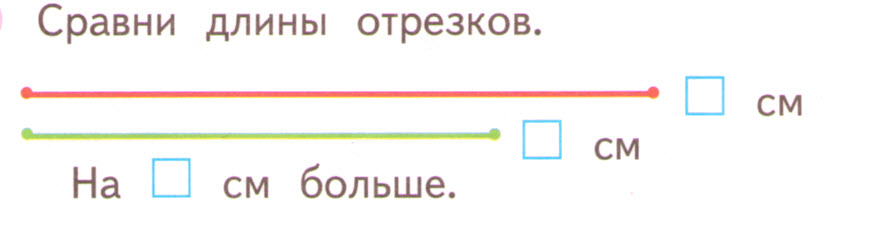 5)Задание от Копатыча (слайд 10)                        0+0-0=4                     (4+4-4=4,  6+2-4=4,  7+1-4=8, 8+2-6=4, 5+2-3=4, 3+3-2=4, 5+4-5=4, 6+3-5=4, 5+5-6=4, 7+3-6=4, 9+1-6=4, …)Рефлексия - В чем заключалась цель нашей работы сегодня?- Достигли ли мы цели?Крош – я могу считать быстро, я умеюЕжик – мне еще немного нужно потренироватьсяНюша – мне трудно, но я буду стараться